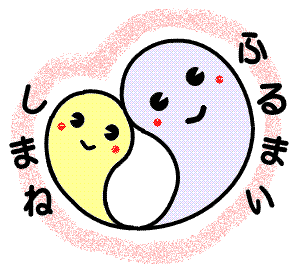 地元の豊かな自然や人々とのふれあいをとおして、子どもたちが「ふるさとの魅力」「仲間づくり」「ふるまいの大切さ」を学んでいく『子ども交流事業』を開催します。今年は「石見神楽体験」をはじめ、「ログハウス宿泊体験」「川遊び体験」「農産物収穫体験」「ドラム缶風呂体験」「モノづくり」などをとおして、友だちと交流を深め、夏休みの楽しい思い出を一緒につくりましょう! また、スタッフの島根県立大学生の皆さんとの交流もできます。開催日　　　2019年8月1日(木)～3日(土)（2泊3日）募集対象者　浜田市、江津市の小学校5、6年生　　50人参加費　　　5,000円　募集締切りと申込み方法2019年6月25日（火）消印有効裏面「申込み用紙」に記入の上、郵送（はがき貼付可）又はＦＡＸをしてください。後日、参加の可否及び詳細な日程表をお送りします。※　参加申込み多数の場合は抽選とします。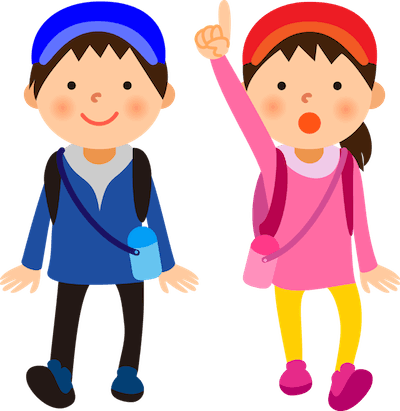 【問い合わせ・申込み先】　　　　　〒699-3161　　　　　　　　　江津市波子町ロ321番1(エコクリーンセンター内)	浜田地区広域行政組合　総務課　　	電話 0855-53-5082　　ＦＡＸ 0855-53-5088　　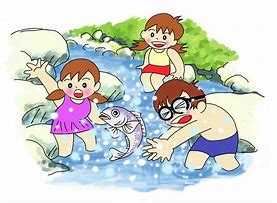 ※申込はＦＡＸ（0855-53-5088）可。注 意 事 項※　天候などにより、内容が変わる場合があります。※　申込み用紙の情報は、このイベントの目的以外には使用しません。※　体験活動の写真は、浜田市・江津市の広報や主催者が必要と認めるときは使用させていただきます。※　期間中、傷害保険に加入しますが、万一事故が発生した場合、主催者は傷害保険に加入している範囲及び応急処置以外の責任は一切負いません。【2日目　8月2日(金)】【2日目　8月2日(金)】時刻内　　　　容 6:00起床・体操・掃除・朝食10:00『ぶどう収穫体験』（金城町新開団地）11:30昼食（弁当）12:30『川遊び体験』（八戸川漁協）15:45入浴（旭温泉）17:30『ログハウス宿泊体験』夕食（ＢＢＱ）21:001日のふりかえり21:30消灯・就寝宿泊先：「グリーンヴｨレッジ」（旭町市木）宿泊先：「グリーンヴｨレッジ」（旭町市木）【3日目　8月3日(土)】【3日目　8月3日(土)】時刻内　　　　容 6:00起床・体操・掃除7:00朝食・自由時間10:00『野菜収穫体験』10:45『炊飯活動（カレーライス作り）』『抹茶だんご作り体験』『ドラム缶風呂体験』14:15全体のふりかえり・閉会式（解散予定15:45～16:15）【1日目　8月1日(木)】【1日目　8月1日(木)】時刻内　　　　容9:00開会式（エコクリーンセンター）9:10オリエンテーション9:30レクリエーション　『モノづくり』12:00昼食（弁当）14:00島根県立少年自然の家『冒険の森』18:00夕食19:00『石見神楽体験』21:30入浴、1日のふりかえり22:30消灯・就寝宿泊先：「島根県立少年自然の家」　宿泊先：「島根県立少年自然の家」　